Музей истории Ижевска в Генеральском доме.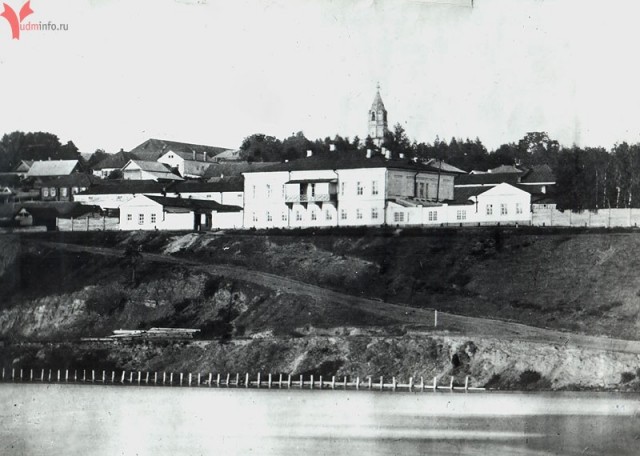 Адрес: г.Ижевск, ул. Милиционная, 4 Телефон: 8 (3412) 56-44-19Сайт: http://muzeiizhevska.ru/       В декабре 2012 года администрацией г. Ижевска принято решение о создании Музея города на территории Набережной, где сохранились компактно расположенные объекты историко-культурного наследия, производственного, бытового, общественного назначения. Первым объектом музея станет «Генеральский дом» — здание усадебного типа, в котором проживали в разные годы начальники завода и их семьи. Музей исследует и представляет:-феномен Ижевска как уральского города-завода;-Музей прошлого настоящего и будущего Ижевска-Музей, созданный с участием горожан-Музей ижевских историй